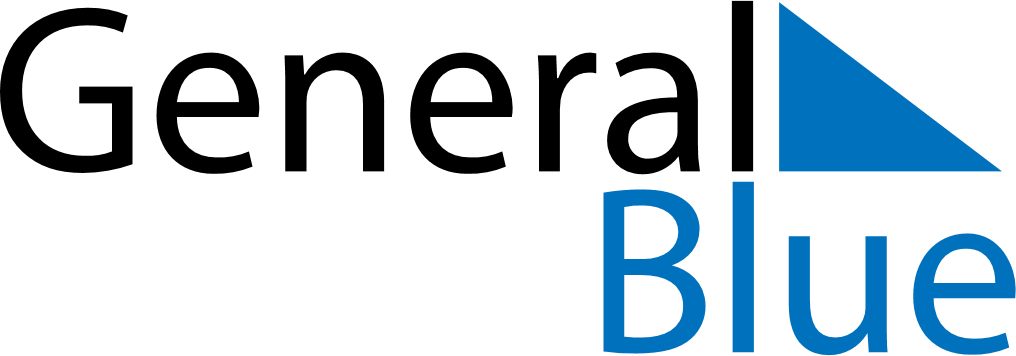 August 2027August 2027August 2027August 2027August 2027August 2027BahamasBahamasBahamasBahamasBahamasBahamasSundayMondayTuesdayWednesdayThursdayFridaySaturday1234567Emancipation Day8910111213141516171819202122232425262728293031NOTES